
LOKALA REGLER FÖR TOMELILLA GOLFKLUBB 2024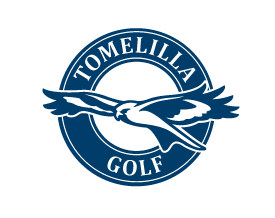 
Golf spelas enligt Regler för Golfspel. Spel- och tävlingshandboken kapitel 1, handicapreglerna och amatörreglerna samt följande Lokala regler och Tävlingsvillkor:Lokala regler och tillfälliga lokala regler finns anslagna på klubbens officiella anslagstavla vid entrédörrarna på övre och nedre plan i klubbhuset. Därutöver gäller följande lokala regler för allt spel på klubben såvida inget annat anges i samband med en enskild tävling. För den fullständiga svenska texten till en lokal regel där hänvisning är till Modell för lokal regel, se R&A app Regler för golfspel, Committee Procedures Kap. 8 eller Spel och tävlingsinfobanken på SGF:s hemsida under Lokala regler.PLIKT FÖR BROTT MOTT LOKALA REGEL (om inget annat sägs i den lokala regeln):
Allmän plikt (förlust av hål i matchspel eller två slags plikt i slagspel).1. Out of bounds (Regel 18.2)
 Vid spel av hål 16 är hål 11 out of bounds, hålet är definierat med vita pinnar. Dessa pinnar behandlas som föremål för banans gräns under spel av hål 16. På alla andra hål är de oflyttbara tillverkade föremål.

2. Pliktområde (Regel 17) 
Gränsen till rött och gult pliktområde går där marken bryter av mot pliktområdet. 
3. Onormala banförhållanden inklusive oflyttbara tillverkade föremål 
    (Regel 16) 
a) Mark under arbete(MUA)
1. Alla områden som identifieras av blå pinnar eller på annat sätt angetts som mark under arbete.
2. Ett område definierat av blå pinnar med grön topp är en spelförbudszon som ska behandlas som mark under
    arbete. Lättnad utan plikt för störande inverkan av spelförbudszonen måste tas enligt regel 16.1f.
3. Vit spraylinje runt om ett område definierar gränsen för mark under arbete.
4. Områden i bunkrar där sand har förts bort av rinnande vatten vilket gett upphov till djupa fåror genom
     sanden. 
5. Dräneringsdiket och dess breddade förlängning längs höger sida av hål 1.
b) Skydd av unga träd: De unga träden identifierade av pinnar eller band är spelförbudszoner:
1. Om en spelares boll ligger var som helst på banan, utom i ett pliktområde, och den ligger i eller vidrör ett
     sådant träd eller att ett sådant träd ger störande inverkan på spelarens stans eller området för den avsedda
     svingen måste spelaren ta lättnad enligt Regel 16.1f. 
2. Om bollen ligger i ett pliktområde, och ett sådant träd ger störande inverkan på spelarens stans eller avsedda
     sving, måste spelaren ta lättnad antingen med plikt enligt Regel 17.1e eller med lättnad utan plikt enligt
     Regel 17.1e(2).
c) Förankringar är oflyttbara tillverkade föremål. Lättnad enligt regel 16.1a.
e) Vägen som sträcker sig rakt över på hål 9 behandlas som oflyttbara tillverkade föremål. 
     Lättnad enligt Regel 16.1.
f) Stillastående robotgräsklippare och dess laddstation är oflyttbart tillverkat föremål. Lättnad enligt regel 16.1.5. Begränsningar i att använda speciell utrustninga) Förbjuden användning av motoriserad förflyttning
1. Under en tävlingsrond får en spelare eller dennes caddie inte åka med någon form av motoriserat transportmedel med undantag för när det godkänts eller senare tillåtits av tävlingsledningen. En spelare som ska spela eller har spelat med plikt av slag och distans har alltid rätt att vid det tillfället åka med motoriserat transportmedel.Undantag: Deltagare med tillstånd från sin hemmaklubb eller tillstånd från SGF får använda transportmedel.

Plikt för brott mot den lokala regeln: Spelaren får den allmänna plikten för varje hål på vilket denna lokala regel bryts. Om överträdelsen sker mellan två hål läggs plikten på nästa hål.6. Scorekortsansvar1. Regel 3.3b(2) har modifierats på detta sätt:
Om en spelare vid en tävlingsrond lämnar in ett scorekort utan att hålresultaten har intygats antingen av spelaren, markören eller båda, får spelaren den allmänna plikten (två slag).Plikten läggs på det sista hålet av spelarens rond. 8L-1